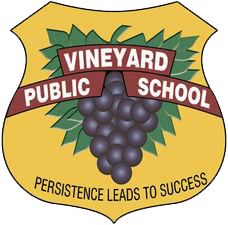 VINEYARD PUBLIC SCHOOL- 2021                        UNIFORM LISTPolo Shirts					$22.00L/S Polo Shirts                                    $20.00Zip Jackets				           $25.00Winter Spray Jackets                         $32.00          Hats				                     $12.00             Winter Pants (Girls & Boys)	    $18.00                 Track Pants                                        $22.00Sports Shorts			          $17.00Boys Navy Shorts                               $15.00Girls Navy Pleated Shorts                 $18.00             Scarf					     $ 5.00Excursion Bag			            $10.00             Library Bag			              $ 6.00